Supplementary Materials forMetal/metalloid levels and variation in lifetime cancer risks among tissuesXiang Wanga†, Zhuozhi Lianga†, Jiayu Guoa, Meixia Wangb, Ruimei Zhuc, Yuelin Lia, Jiayi Zhanga, Yixin Zhanga, Luying Tangd*and Zefang Rena*School of Public Health, Sun Yat-sen University, Guangzhou, ChinaXiamen Branch, Zhongshan Hospital, Fudan University, Xiamen, ChinaThe First Affiliated Hospital, Sun Yat-sen University, Guangzhou, ChinaThe Third Affiliated Hospital, Sun Yat-sen University, Guangzhou, China*Correspondence to:Ze-Fang RenEmail: renzef@mail.sysu.edu.cn (Zefang Ren)Lu-Ying TangEmail: tangly@mail.sysu.edu.cn (Luying Tang)                                      b.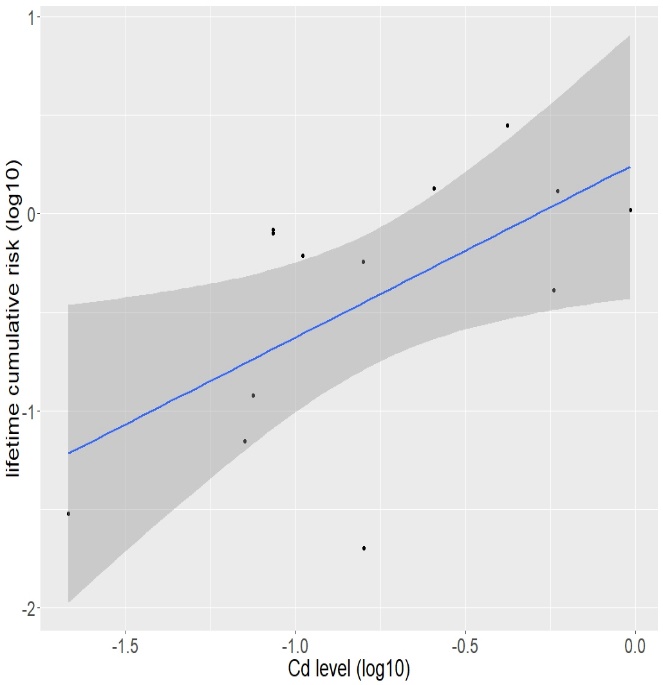 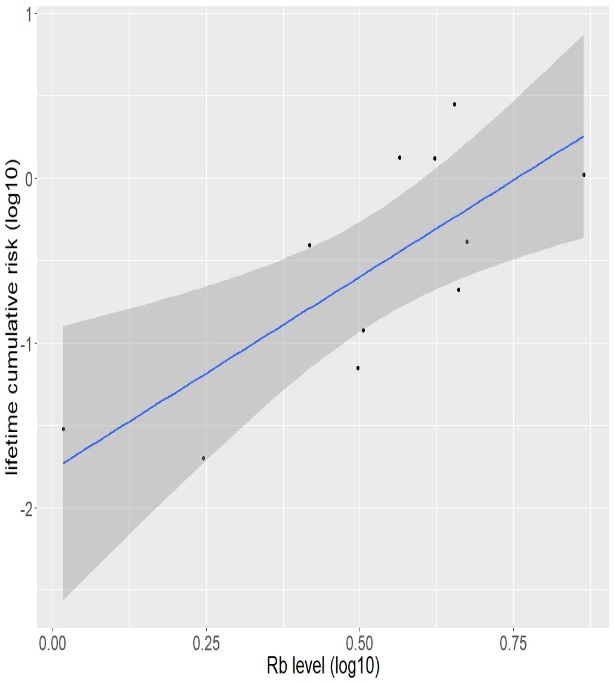 c.                                               d.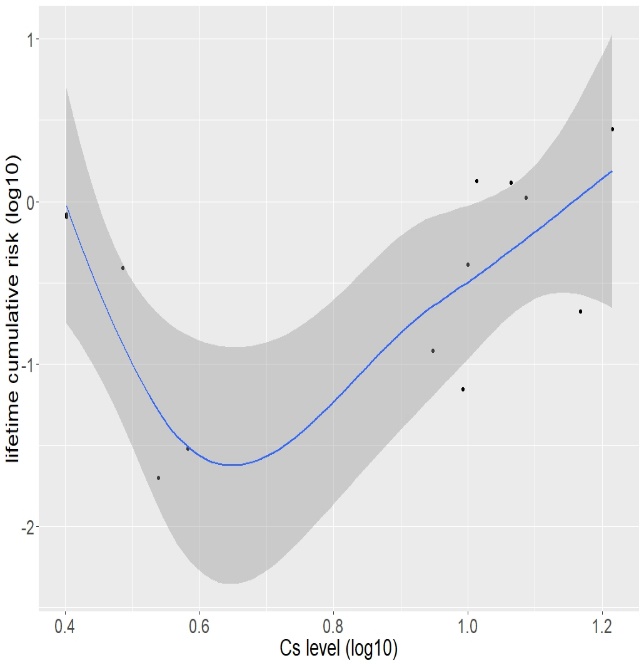 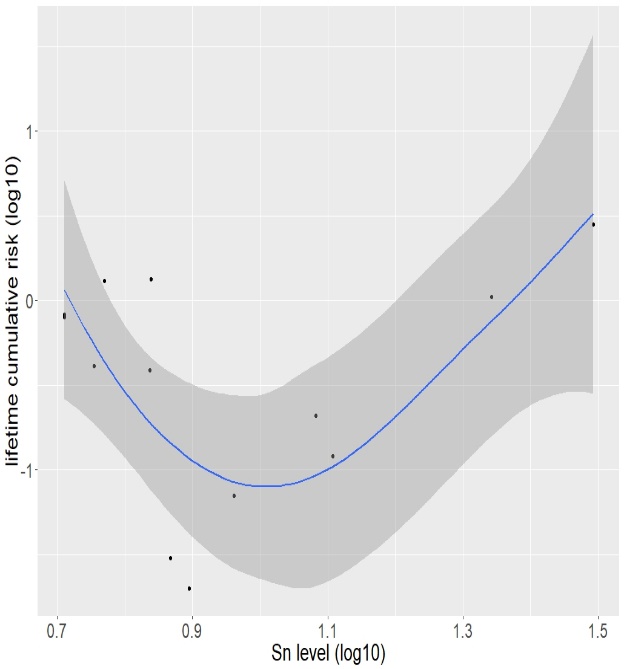 Figure S1. Linear/nonlinear correlation curves and 95% confidence bands for each element among female. (a) linear correlation curve for Cd; (b) linear correlation curve for Rb; (c) nonlinear correlation curve for Cs; (d) nonlinear correlation curve for Sn.                                       b.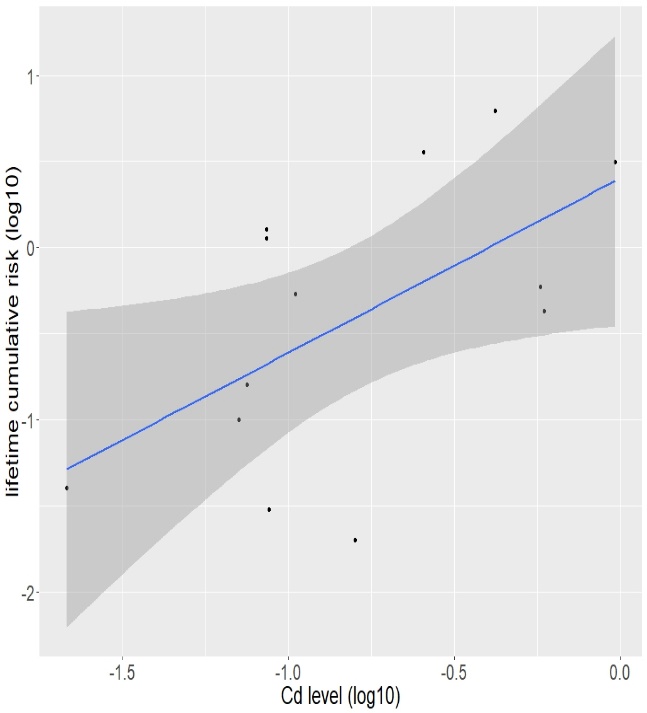 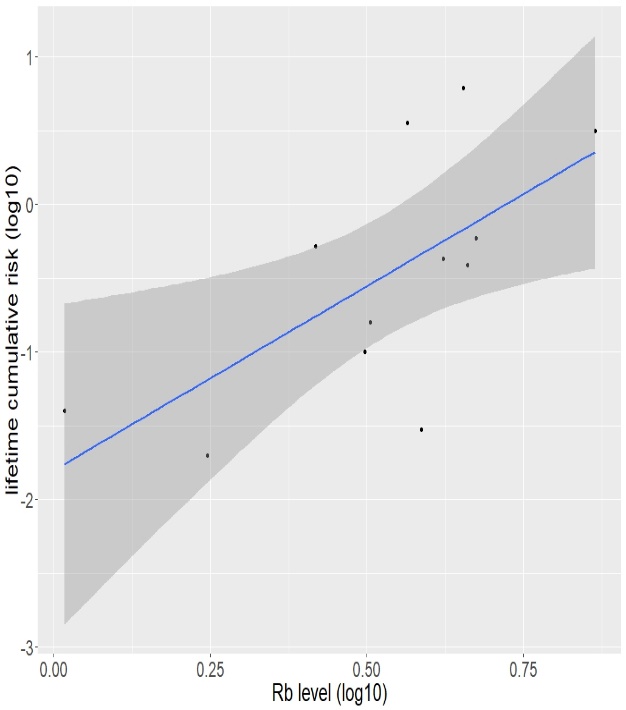 c.                                               d.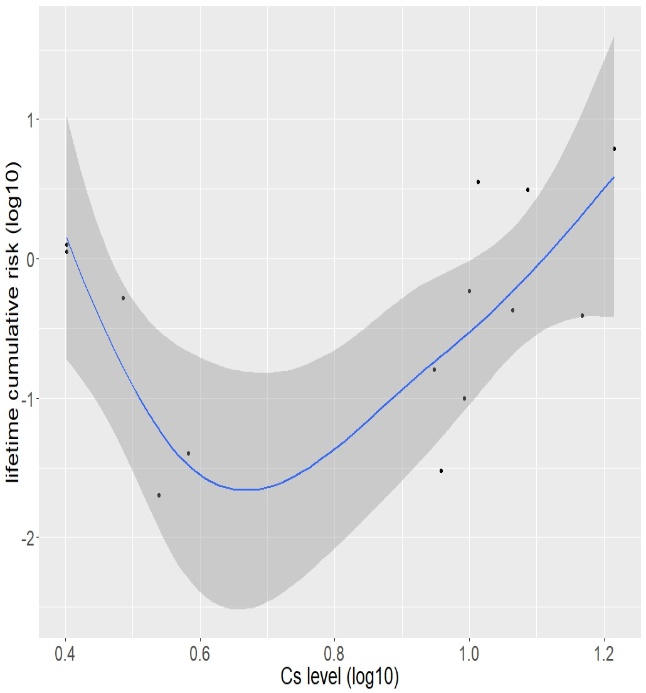 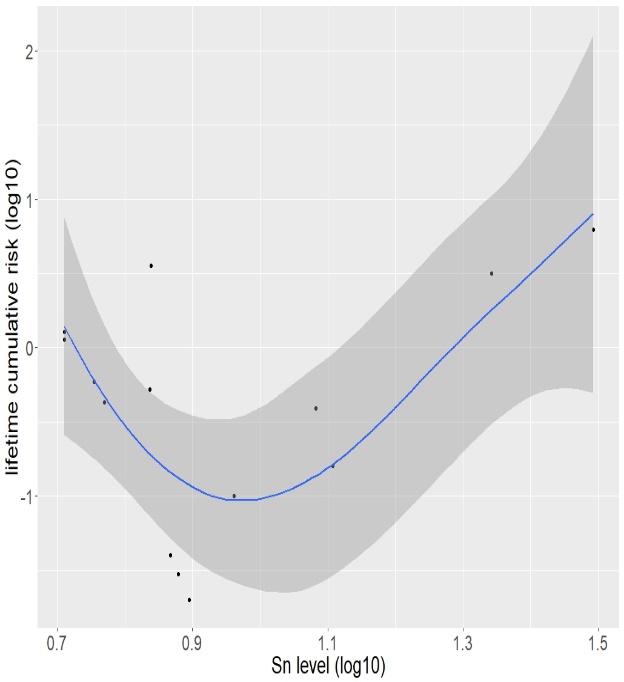 Figure S2. Linear/nonlinear correlation curves and 95% confidence bands for each element among male. (a) linear correlation curve for Cd; (b) linear correlation curve for Rb; (c) nonlinear correlation curve for Cs; (d) nonlinear correlation curve for Sn.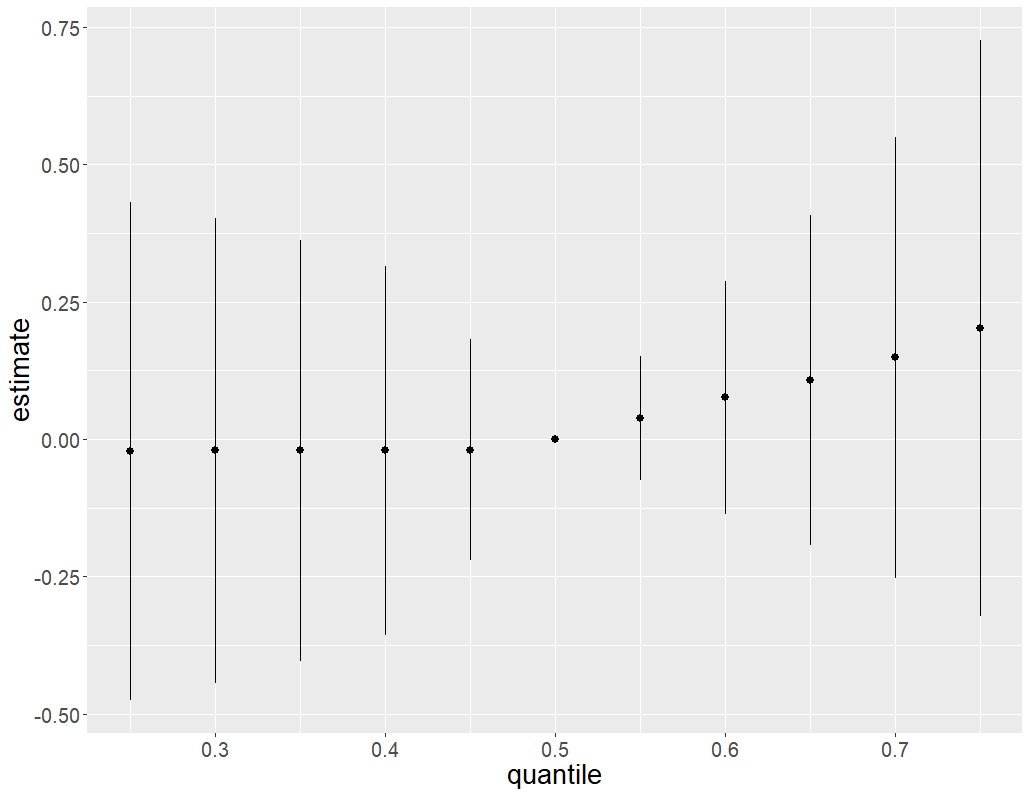 Figure S3. Overall correlation of the mixture (estimates and 95% credible intervals) among female. The plot compared the lifetime cumulative risk when all the exposures are at a particular percentile to when all are at 50th percentile. Figure S4. Overall correlation of the mixture (estimates and 95% credible intervals) among male. The plot compared the lifetime cumulative risk when all the exposures are at a particular percentile to when all are at 50th percentile.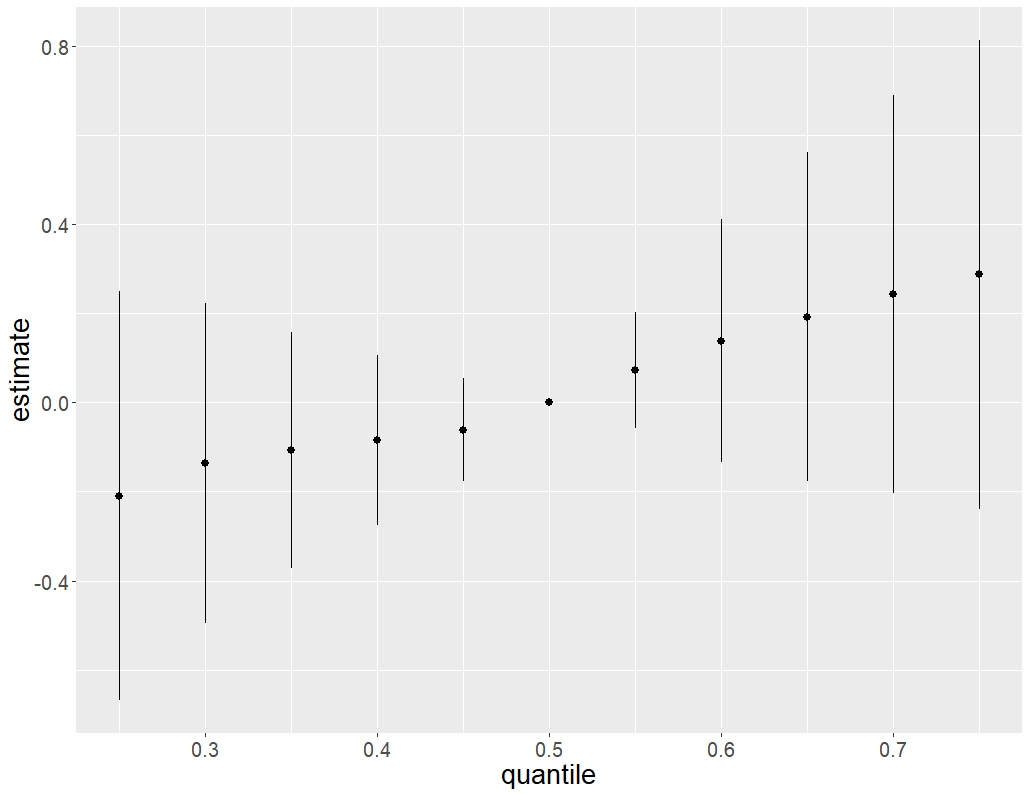                                        b.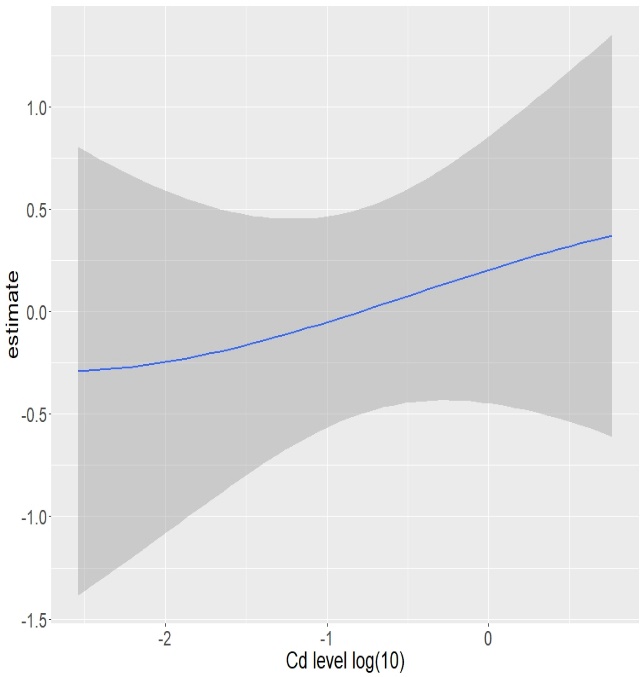 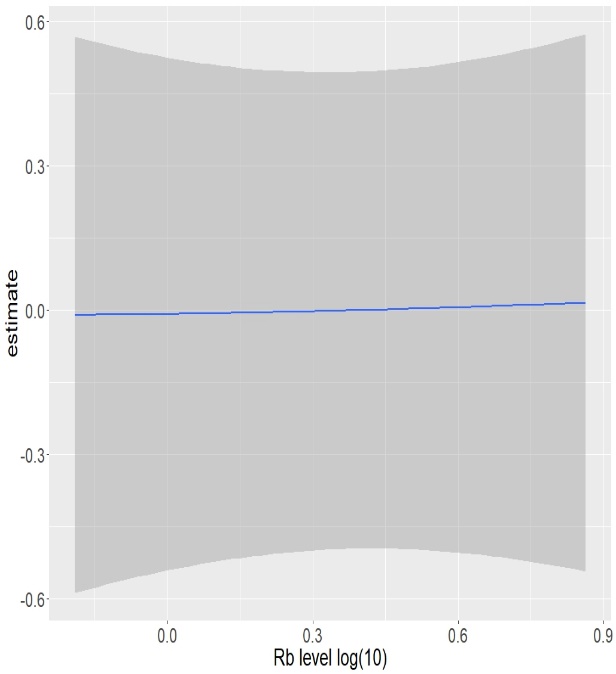 c.                                          d.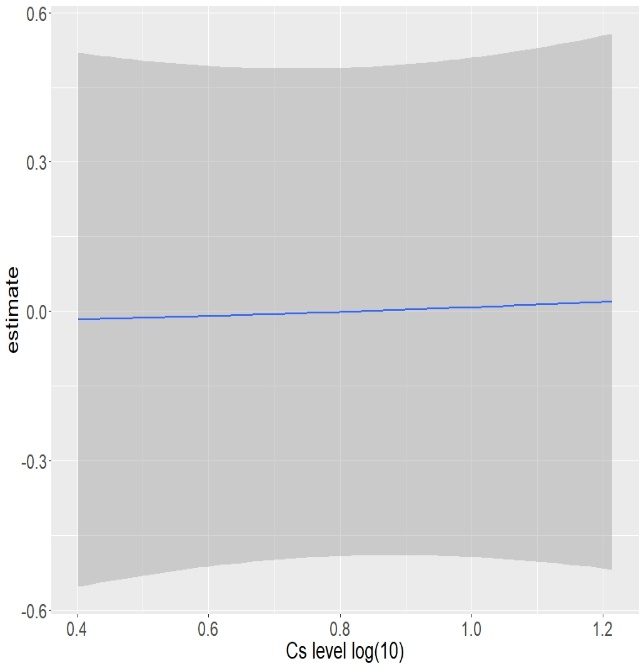 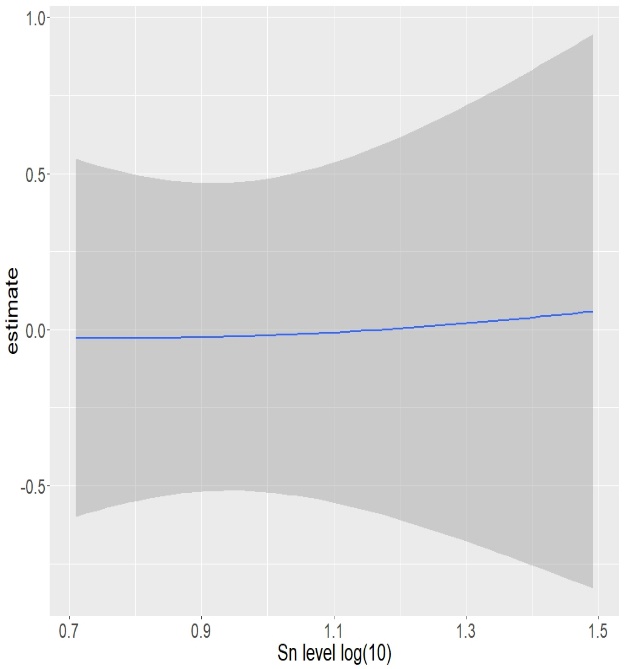 Figure S5. Univariate exposure-response curves and 95% confidence bands for each element with the other elements fixed at the median among female. (a) univariate exposure-response curve for Cd; (b) univariate exposure-response curve for Rb; (c) univariate exposure-response curve for Cs; (d) univariate exposure-response curve for Sn.                                       b.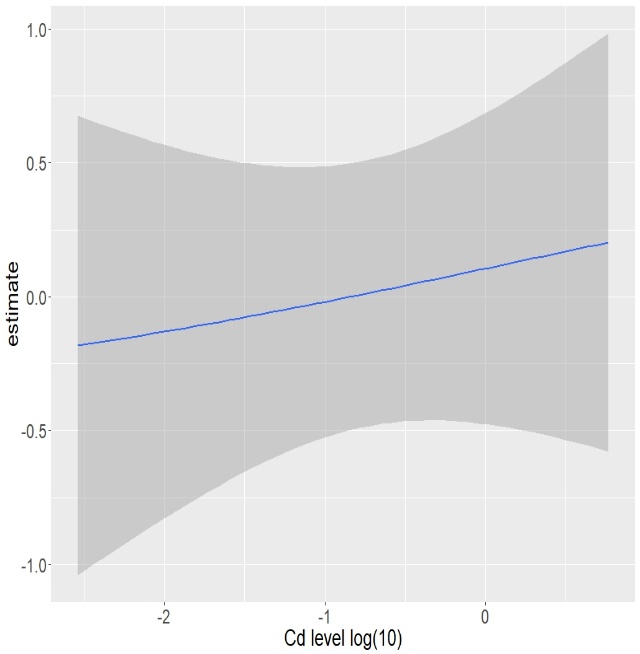 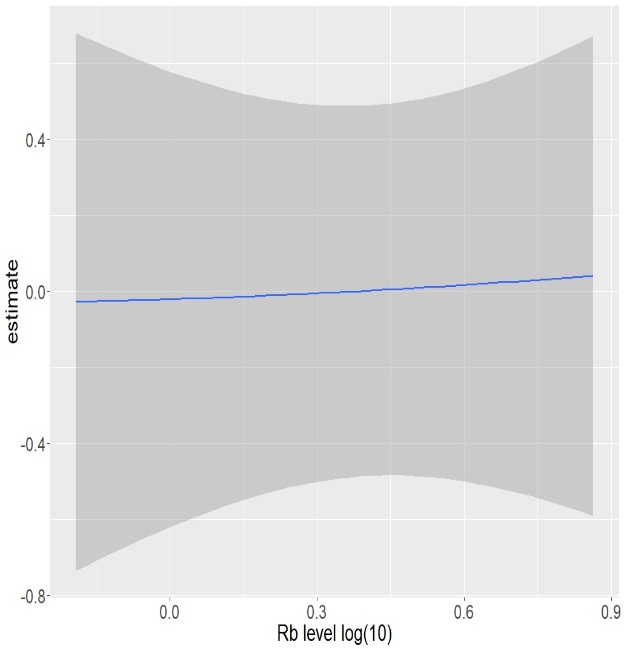 c.                                         d.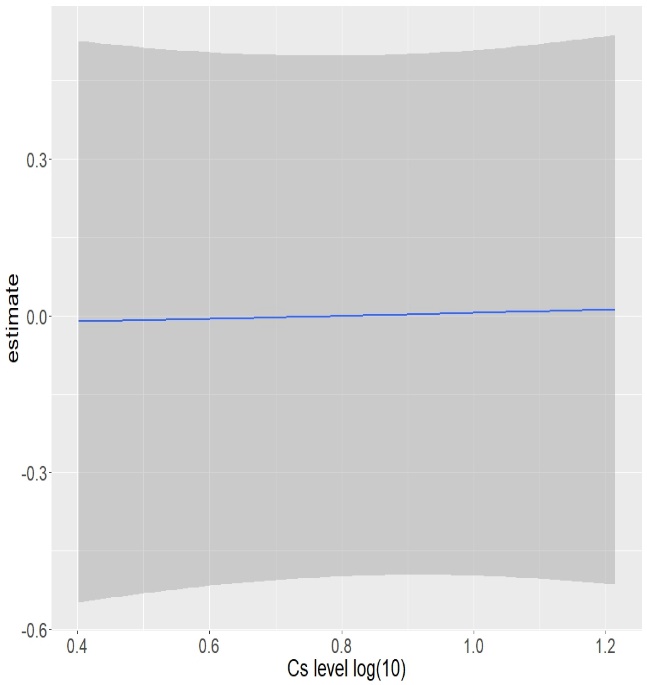 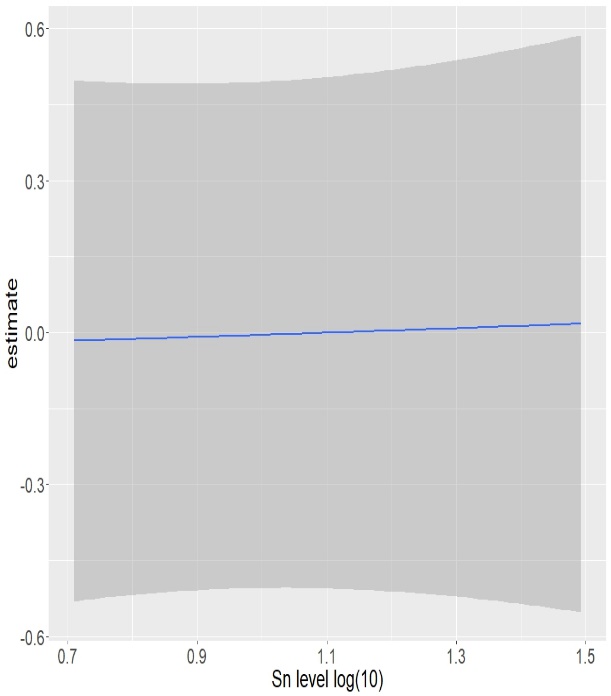 Figure S6. Univariate exposure-response curves and 95% confidence bands for each element with the other elements fixed at the median among male. (a) univariate exposure-response curve for Cd; (b) univariate exposure-response curve for Rb; (c) univariate exposure-response curve for Cs; (d) univariate exposure-response curve for Sn.Table S1. Analytical techniques for the 23 metals/metalloids in all tissues.Table S1. Analytical techniques for the 23 metals/metalloids in all tissues.Table S1. Analytical techniques for the 23 metals/metalloids in all tissues.Table S1. Analytical techniques for the 23 metals/metalloids in all tissues.Metal/metalloidTechniqueMetal/metalloidTechniqueUICP-MSCuICP-MSThICP-MSFeICP-AESRbICP-MSMoICP-AESBaICP-AESSeICP-MSCeICP-MSZnICP-AESCoICP-MSAlICP-MSCsICP-MSAsICP-MSIICP-MSCdICP-MSLaICP-MSHgICP-MSSrICP-MSPbICP-MSZrICP-MSSnICP-MSCrGF-AASICP-MS inductively coupled plasma mass spectrometry; ICP-AES inductively coupled plasma atomic emission spectrometry; GF-AAS graphite furnace atomic absorption spectrometryICP-MS inductively coupled plasma mass spectrometry; ICP-AES inductively coupled plasma atomic emission spectrometry; GF-AAS graphite furnace atomic absorption spectrometryICP-MS inductively coupled plasma mass spectrometry; ICP-AES inductively coupled plasma atomic emission spectrometry; GF-AAS graphite furnace atomic absorption spectrometryICP-MS inductively coupled plasma mass spectrometry; ICP-AES inductively coupled plasma atomic emission spectrometry; GF-AAS graphite furnace atomic absorption spectrometrySource from (IRMCAMS, 2014)Source from (IRMCAMS, 2014)Source from (IRMCAMS, 2014)Source from (IRMCAMS, 2014)Table S2.etal/metalloid concentrations among tissues (mg/kg).Table S2.etal/metalloid concentrations among tissues (mg/kg).Table S2.etal/metalloid concentrations among tissues (mg/kg).Table S2.etal/metalloid concentrations among tissues (mg/kg).Table S2.etal/metalloid concentrations among tissues (mg/kg).Table S2.etal/metalloid concentrations among tissues (mg/kg).Table S2.etal/metalloid concentrations among tissues (mg/kg).Table S2.etal/metalloid concentrations among tissues (mg/kg).Table S2.etal/metalloid concentrations among tissues (mg/kg).Table S2.etal/metalloid concentrations among tissues (mg/kg).Table S2.etal/metalloid concentrations among tissues (mg/kg).Table S2.etal/metalloid concentrations among tissues (mg/kg).Table S2.etal/metalloid concentrations among tissues (mg/kg).Table S2.etal/metalloid concentrations among tissues (mg/kg).Table S2.etal/metalloid concentrations among tissues (mg/kg).Table S2.etal/metalloid concentrations among tissues (mg/kg).Table S2.etal/metalloid concentrations among tissues (mg/kg).Table S2.etal/metalloid concentrations among tissues (mg/kg).MetalThyroidLiverColonRectumLungKidneyStomachTestisPancreasBloodOvaryBrainBoneSkinSmall intestineSmall intestineAdrenal glandU1.060.446.006.001.541.101.330.661.620.10NANA1.581.002.011.581.58Th1.320.300.320.328.440.270.650.240.330.15NANA1.820.620.980.730.73Rb4.197.310.640.644.514.583.673.864.722.62NANA3.201.043.141.761.76Ba0.100.090.190.190.730.050.190.100.090.07NANA3.200.130.560.180.18Ce55.0091.402.472.47113.002.163.201.996.120.57NANA36.609.283.244.274.27Co35.0040.403.963.9624.2013.206.213.256.880.6615.0027.0033.602.5228.508.328.32Cs11.6012.202.522.5216.4014.7010.309.0710.003.06NANA8.863.829.823.463.46I662.000.270.150.150.150.250.180.140.280.060.14NA0.230.140.210.170.17La13.0034.504.814.8162.302.5815.101.141.951.22NANA27.004.3614.304.134.13Sr0.380.100.840.840.190.130.340.120.150.040.170.0942.300.150.430.160.16Zr47.0071.008.048.0428.009.808.007.5716.205.11NANA56.7019.2025.5016.1016.10Cr0.090.110.040.040.130.060.080.010.060.011.160.160.130.040.140.080.08Cu2.058.900.910.911.322.801.940.641.080.740.894.400.700.522.741.381.38Fe52.30282.0018.5018.50169.0090.2036.5016.8042.20506.0044.6061.7081.2011.2031.9067.3067.30Mo0.180.810.020.020.010.250.110.030.060.000.290.040.020.020.030.090.09Se0.700.370.140.140.180.860.190.430.290.11NA1.560.120.110.180.310.31Zn28.8053.9012.8012.8012.1034.3016.4011.4031.707.2210.8013.9050.005.6616.0013.1013.10Al12.801.582.622.6220.000.780.970.900.860.41NANA7.690.7011.201.721.72As53.1040.6029.4029.4026.3029.0030.8035.5034.2025.40NANA102.0038.2019.0027.8027.80Cd0.590.970.090.090.425.880.260.090.580.000.160.110.080.020.070.160.16Hg6.0216.502.022.026.6031.005.445.739.466.30NANA10.003.491.403.183.18Pb0.070.380.050.050.170.160.060.030.110.100.070.151.120.050.070.150.15Sn5.8822.005.135.1331.1012.106.907.575.686.87NANA12.807.369.167.857.85Source from (IRMCAMS, 2014)Source from (IRMCAMS, 2014)Source from (IRMCAMS, 2014)Source from (IRMCAMS, 2014)Source from (IRMCAMS, 2014)Source from (IRMCAMS, 2014)Source from (IRMCAMS, 2014)Source from (IRMCAMS, 2014)Source from (IRMCAMS, 2014)Source from (IRMCAMS, 2014)Source from (IRMCAMS, 2014)Source from (IRMCAMS, 2014)Source from (IRMCAMS, 2014)Source from (IRMCAMS, 2014)Source from (IRMCAMS, 2014)Source from (IRMCAMS, 2014)Source from (IRMCAMS, 2014)Source from (IRMCAMS, 2014)Table S3. Lifetime cumulative risk tissues (%).Table S3. Lifetime cumulative risk tissues (%).Table S3. Lifetime cumulative risk tissues (%).Table S3. Lifetime cumulative risk tissues (%).TissueLifetime cumulative risk(male)Lifetime cumulative risk(female)Lifetime cumulative risk(both sexes)Thyroid0.431.310.86Liver3.151.052.10Colon1.130.830.98Rectum1.270.801.04Lung6.202.804.48Kidney0.390.210.30Stomach3.581.342.45Testis0.03NA0.03Pancreas0.590.410.50Blood0.520.390.46OvaryNA0.570.57Brain0.540.610.58Bone0.160.120.14Skin0.040.030.04Small intestine0.100.070.09Adrenal gland0.020.020.02Source from (He and Chen 2017)Source from (He and Chen 2017)Source from (He and Chen 2017)Source from (He and Chen 2017)Table S4. Pearson orrelations between each two log10-transformed concentrations of metals/metalloids.Table S4. Pearson orrelations between each two log10-transformed concentrations of metals/metalloids.Table S4. Pearson orrelations between each two log10-transformed concentrations of metals/metalloids.Table S4. Pearson orrelations between each two log10-transformed concentrations of metals/metalloids.Table S4. Pearson orrelations between each two log10-transformed concentrations of metals/metalloids.Table S4. Pearson orrelations between each two log10-transformed concentrations of metals/metalloids.Table S4. Pearson orrelations between each two log10-transformed concentrations of metals/metalloids.Table S4. Pearson orrelations between each two log10-transformed concentrations of metals/metalloids.Table S4. Pearson orrelations between each two log10-transformed concentrations of metals/metalloids.Table S4. Pearson orrelations between each two log10-transformed concentrations of metals/metalloids.Table S4. Pearson orrelations between each two log10-transformed concentrations of metals/metalloids.Table S4. Pearson orrelations between each two log10-transformed concentrations of metals/metalloids.Table S4. Pearson orrelations between each two log10-transformed concentrations of metals/metalloids.Table S4. Pearson orrelations between each two log10-transformed concentrations of metals/metalloids.Table S4. Pearson orrelations between each two log10-transformed concentrations of metals/metalloids.Table S4. Pearson orrelations between each two log10-transformed concentrations of metals/metalloids.Table S4. Pearson orrelations between each two log10-transformed concentrations of metals/metalloids.Table S4. Pearson orrelations between each two log10-transformed concentrations of metals/metalloids.Table S4. Pearson orrelations between each two log10-transformed concentrations of metals/metalloids.Table S4. Pearson orrelations between each two log10-transformed concentrations of metals/metalloids.Table S4. Pearson orrelations between each two log10-transformed concentrations of metals/metalloids.Table S4. Pearson orrelations between each two log10-transformed concentrations of metals/metalloids.Table S4. Pearson orrelations between each two log10-transformed concentrations of metals/metalloids.Table S4. Pearson orrelations between each two log10-transformed concentrations of metals/metalloids.MetalUThRbBaCeCoCsILaSrZrCrCuFeMoSe ZnAlAs Cd Hg Pb SnU1 0.27 -0.53 0.36 0.06 0.25 -0.17 0.02 0.22 0.52 0.01 0.36 -0.10 -0.66 0.15 -0.12 0.07 0.43 -0.03 0.27 -0.47 -0.18 -0.23 Th0.27 1 0.19 0.71 0.70 0.61 0.43 0.26 0.77 0.39 0.57 0.69 0.02 0.07 -0.05 -0.13 0.08 0.82 0.21 0.18 -0.09 0.33 0.54 Rb-0.53 0.19 1 -0.05 0.42 0.52 0.89 0.24 0.28 -0.21 0.44 0.30 0.56 0.56 0.41 0.55 0.58 0.09 0.16 0.50 0.70 0.42 0.57 Ba0.36 0.71 -0.05 1 0.40 0.45 0.12 -0.14 0.63 0.80 0.44 0.52 -0.19 -0.02 -0.28 -0.51 0.15 0.68 0.38 -0.17 -0.25 0.49 0.36 Ce0.06 0.70 0.42 0.40 1 0.77 0.54 0.44 0.81 0.27 0.89 0.68 0.37 0.24 0.39 0.15 0.49 0.63 0.51 0.42 0.30 0.54 0.65 Co0.25 0.61 0.52 0.45 0.77 1 0.70 0.44 0.77 0.32 0.85 0.72 0.64 0.17 0.59 0.46 0.67 0.73 0.35 0.62 0.27 0.53 0.57 Cs-0.17 0.43 0.89 0.12 0.54 0.70 1 0.31 0.46 -0.02 0.50 0.51 0.54 0.28 0.48 0.56 0.60 0.34 0.18 0.68 0.61 0.33 0.61 I0.02 0.26 0.24 -0.14 0.44 0.44 0.31 1 0.21 0.10 0.45 0.14 0.26 -0.02 0.35 0.54 0.35 0.44 0.36 0.34 0.09 -0.05 -0.16 La0.22 0.77 0.28 0.63 0.81 0.77 0.46 0.21 1 0.41 0.74 0.82 0.47 0.24 0.28 -0.12 0.40 0.74 0.27 0.30 0.04 0.50 0.66 Sr0.52 0.39 -0.21 0.80 0.27 0.32 -0.02 0.10 0.41 1 0.36 0.18 -0.26 -0.23 -0.07 -0.37 0.41 0.50 0.67 -0.02 -0.13 0.42 -0.01 Zr0.01 0.57 0.44 0.44 0.89 0.85 0.50 0.45 0.74 0.36 1 0.74 0.46 0.24 0.45 0.16 0.62 0.61 0.55 0.34 0.24 0.64 0.55 Cr0.36 0.69 0.30 0.52 0.68 0.72 0.51 0.14 0.82 0.18 0.74 1 0.34 0.07 0.53 0.25 0.25 0.65 0.21 0.36 0.11 0.34 0.48 Cu-0.10 0.02 0.56 -0.19 0.37 0.64 0.54 0.26 0.47 -0.26 0.46 0.34 1 0.40 0.60 0.62 0.54 0.18 -0.16 0.56 0.36 0.31 0.45 Fe-0.66 0.07 0.56 -0.02 0.24 0.17 0.28 -0.02 0.24 -0.23 0.24 0.07 0.40 1 -0.04 0.10 0.30 0.01 0.01 0.06 0.55 0.62 0.57 Mo0.15 -0.05 0.41 -0.28 0.39 0.59 0.48 0.35 0.28 -0.07 0.45 0.53 0.60 -0.04 1 0.58 0.58 0.02 0.20 0.78 0.43 0.15 0.18 Se-0.12 -0.13 0.55 -0.51 0.15 0.46 0.56 0.54 -0.12 -0.37 0.16 0.25 0.62 0.10 0.58 1 0.34 -0.02 0.03 0.58 0.54 0.04 0.10 Zn0.07 0.08 0.58 0.15 0.49 0.67 0.60 0.35 0.40 0.41 0.62 0.25 0.54 0.30 0.58 0.34 1 0.25 0.53 0.68 0.61 0.65 0.33 Al0.43 0.82 0.09 0.68 0.63 0.73 0.34 0.44 0.74 0.50 0.61 0.65 0.18 0.01 0.02 -0.02 0.25 10.18 0.19 -0.26 0.23 0.37 As-0.03 0.21 0.16 0.38 0.51 0.35 0.18 0.36 0.27 0.67 0.55 0.21 -0.16 0.01 0.20 0.03 0.53 0.18 10.08 0.38 0.57 0.09 Cd0.27 0.18 0.50 -0.17 0.42 0.62 0.68 0.34 0.30 -0.02 0.34 0.36 0.56 0.06 0.78 0.58 0.68 0.19 0.08 1 0.57 0.23 0.36 Hg-0.47 -0.09 0.70 -0.25 0.30 0.27 0.61 0.09 0.04 -0.13 0.24 0.11 0.36 0.55 0.43 0.54 0.61 -0.26 0.38 0.57 1 0.56 0.48 Pb-0.18 0.33 0.42 0.49 0.54 0.53 0.33 -0.05 0.50 0.42 0.64 0.34 0.31 0.62 0.15 0.04 0.65 0.23 0.57 0.23 0.56 1 0.62 Sn-0.23 0.54 0.57 0.36 0.65 0.57 0.61 -0.16 0.66 -0.01 0.55 0.48 0.45 0.57 0.18 0.10 0.33 0.37 0.09 0.36 0.48 0.62 1 The bold indicated that this metal/metalloid was highly correlated with Cd/Rb/Cs/Sn, with a coefficient larger than 0.6.The bold indicated that this metal/metalloid was highly correlated with Cd/Rb/Cs/Sn, with a coefficient larger than 0.6.The bold indicated that this metal/metalloid was highly correlated with Cd/Rb/Cs/Sn, with a coefficient larger than 0.6.The bold indicated that this metal/metalloid was highly correlated with Cd/Rb/Cs/Sn, with a coefficient larger than 0.6.The bold indicated that this metal/metalloid was highly correlated with Cd/Rb/Cs/Sn, with a coefficient larger than 0.6.The bold indicated that this metal/metalloid was highly correlated with Cd/Rb/Cs/Sn, with a coefficient larger than 0.6.The bold indicated that this metal/metalloid was highly correlated with Cd/Rb/Cs/Sn, with a coefficient larger than 0.6.The bold indicated that this metal/metalloid was highly correlated with Cd/Rb/Cs/Sn, with a coefficient larger than 0.6.The bold indicated that this metal/metalloid was highly correlated with Cd/Rb/Cs/Sn, with a coefficient larger than 0.6.The bold indicated that this metal/metalloid was highly correlated with Cd/Rb/Cs/Sn, with a coefficient larger than 0.6.The bold indicated that this metal/metalloid was highly correlated with Cd/Rb/Cs/Sn, with a coefficient larger than 0.6.The bold indicated that this metal/metalloid was highly correlated with Cd/Rb/Cs/Sn, with a coefficient larger than 0.6.The bold indicated that this metal/metalloid was highly correlated with Cd/Rb/Cs/Sn, with a coefficient larger than 0.6.The bold indicated that this metal/metalloid was highly correlated with Cd/Rb/Cs/Sn, with a coefficient larger than 0.6.The bold indicated that this metal/metalloid was highly correlated with Cd/Rb/Cs/Sn, with a coefficient larger than 0.6.The bold indicated that this metal/metalloid was highly correlated with Cd/Rb/Cs/Sn, with a coefficient larger than 0.6.The bold indicated that this metal/metalloid was highly correlated with Cd/Rb/Cs/Sn, with a coefficient larger than 0.6.The bold indicated that this metal/metalloid was highly correlated with Cd/Rb/Cs/Sn, with a coefficient larger than 0.6.The bold indicated that this metal/metalloid was highly correlated with Cd/Rb/Cs/Sn, with a coefficient larger than 0.6.The bold indicated that this metal/metalloid was highly correlated with Cd/Rb/Cs/Sn, with a coefficient larger than 0.6.The bold indicated that this metal/metalloid was highly correlated with Cd/Rb/Cs/Sn, with a coefficient larger than 0.6.The bold indicated that this metal/metalloid was highly correlated with Cd/Rb/Cs/Sn, with a coefficient larger than 0.6.The bold indicated that this metal/metalloid was highly correlated with Cd/Rb/Cs/Sn, with a coefficient larger than 0.6.The bold indicated that this metal/metalloid was highly correlated with Cd/Rb/Cs/Sn, with a coefficient larger than 0.6.